верхний колонтитул заполняется автоматически с титульного листаПредисловиеЦели и принципы стандартизации в Российской Федерации установлены Федеральным законом от 27 декабря 2002 г. № 184-ФЗ «О техническом регулировании», а правила применения национальных стандартов Российской Федерации – ГОСТ Р 1.0–2004 «Стандартизация в Российской Федерации. Основные положения»Сведения о стандарте1 РАЗРАБОТАН федеральным государственным бюджетным образовательным учреждением высшего образования "Национальный исследовательский Московский государственный строительный университет" (НИУ МГСУ)полное наименование юридического лица или фамилия и инициалы физического лица, разработавшего стандарт, или информация о том, что стандарт разработан рабочей группой, состоящей из представителей различных юридических лиц2 ВНЕСЕН Техническим комитетом по стандартизации ТК 182 "Аддитивные технологии"номер и наименование технического комитета по стандартизации (ТК), а при необходимости также номер и наименование его подкомитета (ПК), при отсутствии ТК — наименование федерального органа исполнительной власти или иного заказчика разработки стандарта3 УТВЕРЖДЕН И ВВЕДЕН В ДЕЙСТВИЕ Приказом Федерального агентства по техническому регулированию и метрологии от № -сткраткое наименование национального органа по стандартизации, дата принятия и номер организационно-распорядительного документанаименование закона (регламента)4 ВВЕДЕН ВПЕРВЫЕСодержание1 Если объем стандарта превышает 24 страницы, рекомендуется включать в него элемент «Содержание».2 В элементе «Содержание» приводят порядковые номера и заголовки разделов (при необходимости — подразделов) данного стандарта, обозначения и заголовки его приложений. При этом после заголовка каждого из указанных структурных элементов ставят отточие, а затем приводят номер страницы стандарта (на проекте стандарта в элементе «Содержание» номера страниц не указывают), на которой начинается данный структурный элемент.3 В элементе «Содержание» номера подразделов приводят после абзацного от-ступа, равного двум знакам, относительно номеров разделов.4 В элементе «Содержание» после обозначений приложений в скобках указывают их статус (обязательные, рекомендуемые, справочные).5 В элементе «Содержание» при необходимости продолжения записи заголовка раздела или под раздела на второй (последующей) строке его начинают на уровне начала этого заголовка на первой строке, а при продолжении записи заголовка приложения — на уровне записи обозначения этого приложения.ГОСТ 1.5-2001 (подраздел  3.4)1 Элемент «Введение» приводят, если существует необходимость обоснования причин разработки стандарта, указания места стандарта в комплексе стандартов или сообщения об использовании иных форм его взаимосвязи с другими стандартами, а также приведения другой информации, облегчающей пользователям применение данного стандарта.2 Введение не должно содержать требований.3 Текст введения не делят на структурные элементы (пункты, подпункты и т. п.).ГОСТ 1.5-2001 (подраздел 3.5)НАЦИОНАЛЬНЫЙ СТАНДАРТ РОССИЙСКОЙ ФЕДЕРАЦИИНаименование стандарта должно быть кратким, точно характеризовать объ-ект стандартизации и обобщенное содержание устанавливаемых стандартом положений, а также обеспечивать, как правило, однозначную классификацию стандарта в соответствии с МК (ИСО/ИНФКО МКС) 001 для удобства включения информации о стандарте в указатель (каталог) стандартов.ГОСТ 1.5-2001 (подраздел 3.6)Область примененияНастоящий стандарт распространяется на материалы для аддитивного строительного производства, применяемые при строительстве, реконструкции и ремонте зданий и сооружений и устанавливает методы определения основных показателей качества материалов для АСП в форме сухих смесей, растворных (бетонных) смесей, а также затвердевшего бетона (строительного раствора).1 В элементе «Область применения» указывают назначение стандарта и об-ласть его распространения (объект стандартизации), а при необходимости конкретизируют область применения стандарта.2 При указании назначения и области распространения стандарта применяют следующие формулировки: «Настоящий стандарт устанавливает ...» или «Настоящий стандарт распространяется на . . . и устанавливает ...».3 При необходимости дополнительной конкретизации (уточнения) объекта стандартизации, указанного в заголовке наименования стандарта, применяют следующую формулировку: «Настоящий стандарт распространяется на ...».В случае ограничения области распространения стандарта рекомендуется приводить в сноске информацию о стандарте, который распространяется на смежную область (объект стандартизации).ГОСТ 1.5-2001 (подраздел 3.7)Нормативные ссылкиПеречень ссылочных документов в области стандартизации излагают в сле-дующем порядке:национальные стандарты Российской Федерации;республиканские стандарты РСФСР;межгосударственные стандарты;стандарты СЭВ;В перечне ссылочных нормативных документов указывают полные обозначения этих документов с цифрами года принятия и их наименования, размещая эти документы в порядке возрастания регистрационных номеров обозначений.ГОСТ Р 1.5-2004 (подраздел 3.6) В настоящем стандарте использованы нормативные ссылки на следующие стандарты:ГОСТ 10060.0 Бетоны. Методы определения морозостойкости. Общие требованияГОСТ 10060.1 Бетоны. Базовый метод определения морозостойкостиГОСТ 10060.2 Бетоны. Ускоренные методы определения морозостойкости при многократном замораживании и оттаиванииГОСТ 10060.3 Бетоны. Дилатометрический метод ускоренного определения морозостойкостиГОСТ 10180 Бетоны. Методы определения прочности по контрольным образцамГОСТ 10181 Смеси бетонные. Методы испытанийГОСТ 12730.2 Бетоны. Метод определения влажностиГОСТ 12730.5 Бетоны. Методы определения водонепроницаемостиГОСТ 17624 Бетоны. Ультразвуковой метод определения прочностиГОСТ 22690 Бетоны. Определение прочности механическими методами неразрушающего контроляГОСТ 28570 Бетоны. Методы определения прочности по образцам, отобранным из конструкцийГОСТ 310.4 Цементы. Методы определения предела прочности при изгибе и сжатииГОСТ 31356 Смеси сухие строительные на цементном вяжущем. Методы испытанийГОСТ 427 Линейки измерительные металлические. Технические условияГОСТ 7076 Материалы и изделия строительные. Метод определения теплопроводности и термического сопротивления при стационарном тепловом режимеГОСТ 8735 Песок для строительных работ. Методы испытанийГОСТ Р 56587 Смеси бетонные. Метод определения сроков схватыванияГОСТ Р 57558 Аддитивные технологические процессы. Базовые принципы. Часть 1. Термины и определенияГОСТ Р 1.0.182-1.022.19 Материалы для аддитивного строительного производства. Термины и определенияПримечание – При пользовании настоящим стандартом целесообразно проверить действие ссылочных стандартов в информационной системе общего пользования — на официальном сайте Федерального агентства по техническому регулированию и метрологии в сети Интернет или по ежегодно издаваемому информационному указателю «Национальные стандарты», который опубликован по состоянию на 1 января текущего года, и по соответствующим ежемесячно издаваемым информационным указателям, опубликованным в текущем году. Если ссылочный стандарт заменен (изменен), то при пользовании настоящим стандартом следует руководствоваться заменяющим (измененным) стандартом. Если ссылочный стандарт отменен без замены, то положение, в котором дана ссылка на него, применяется в части, не затрагивающей эту ссылку.Термины и определенияОпределение должно быть оптимально кратким и состоять из одного предло-жения. При этом дополнительные пояснения приводят в примечаниях.Каждой терминологической статье присваивают номер, состоящий из номера раздела и отделенного от него точкой порядкового номера статьи в этом разделе. После каждой терминологической статьи ставят точку. Термин записывают со строчной буквы, а определение — с прописной буквы. Термин отделяют от определения двоеточием.Если в терминологическую статью целесообразно включить эквивалент термина на английском (или ином) языке, то его приводят в скобках после термина на русском языке.Терминологические статьи располагают в соответствии с выявленными связями между понятиями, выражаемыми терминами, в последовательности «от общего — к частному» и (или) «от определяющего — к определяемому». В остальных случаях терминологические статьи располагают в порядке употребления терминов в тексте стандарта или (если их количество более 20) в алфавитном порядке.При оформлении в стандарте терминологической статьи термин выделяют полужирным шрифтом, иноязычные эквиваленты набирают светлым шриф-том.ГОСТ 1.5-2001 (подраздел 3.9)В настоящем стандарте применены термины по ГОСТ Р 57558, ГОСТ Р 1.0.182-1.022.19.Если необходимо использовать значительное количество (более пяти) обо-значений и/или сокращений, то для их установления используют один из следующих элементов стандарта: «Обозначения и сокращения», «Обозначения», «Сокращения». В этом разделе устанавливают обозначения и сокращения и приводят их расшифровку и/или необходимые пояснения. При этом перечень обозначений и/или сокращений составляют в алфавитном порядке или в порядке их первого упоминания в тексте стандарта, исходя из удобства поиска обозначений и/или сокращений в данном перечне.В стандарте допускается объединять элементы «Термины и определения» и «Обозначения и сокращения» («Обозначения», «Сокращения») в один раздел.ГОСТ 1.5 -2001 (подраздел 3.10)Общие положения4.1 Представленные в настоящем стандарте методы испытаний позволяют проводить контроль качества материалов, применяемых при аддитивном строительном производстве для оценки соответствия материалов для АСП установленным нормативным требованиям и анализа возможности их применения в условиях конкретного аддитивного строительного производства.4.2 Испытания материалов для АСП с целью определения показателей качества производят в состоянии сухой смеси, в форме подвижных смесей, готовых к применению, и затвердевшего бетона (строительного раствора).4.3 Материалы для АСП характеризуются показателями качества в состоянии сухой смеси, в форме готовых к применению подвижных смесей и затвердевшего бетона (строительного раствора).4.3.1 При испытании материалов для АСП в состоянии сухой смеси определяют влажность, наибольшую крупность зерен заполнителя, содержание зерен наибольшей крупности, насыпную плотность.4.3.2 При испытании материалов для АСП в форме готовых к применению подвижных смесей (бетонные и растворные смеси для АП) определяется подвижность, сохраняемость первоначальной подвижности, стойкость к оплыванию, прокачиваемость, сроки начала и окончания схватывания, водоудерживающая способность (при толщине слоя менее 10 мм). 4.3.3 При испытании материалов для АСП в форме затвердевшего бетона (строительного раствора) в зависимости от назначения и условий работы в конструкциях зданий и сооружений определяют:- для теплоизоляционных материалов для АСП: прочность на сжатие, влажность, коэффициент теплопроводности;- для конструкционно-теплоизоляционных материалов для АСП: прочность на сжатие, влажность, коэффициент теплопроводности, морозостойкость (кроме материалов для внутренних работ), прочность сцепления слоев (сплошность);- для конструкционных материалов для АСП: прочность на сжатие, морозостойкость, прочность сцепления слоев (сплошность), водонепроницаемость.4.4 Номенклатура характеристик материалов для АСП должна в полной мере отражать все их основные свойства. Перечень необходимых характеристик определяется на основе анализа условий эксплуатации строительных объектов и конструкций, изготавливаемых из конкретных материалов для АСП. Перечень основных характеристик материалов для АСП и стандарты испытаний для их определения представлены в таблице 1. В случае необходимости представленный перечень может быть дополнен другими характеристиками в соответствии с требованиями заказчика и с учетом особенностей эксплуатации строительных объектов, изделий и конструкций, выполненных с использованием технологии АСП.4.5 Характеристики материалов исходных компонентов и материалов для АСП должны быть установлены в нормативной документации, соответствовать требованиям заказчика и определяться по стандартизированным методам на сертифицированном, метрологически обеспеченном оборудовании.4.6 При выборе испытаний и определяемых характеристик готовых изделий и монолитных конструкций АСП должен проводиться анализ геометрических параметров изделия или конструкции и условий эксплуатации.Таблица 1 - Перечень основных характеристик материалов исходных компонентов и материалов изделий, методы их определения и контроля4.7 Основные результаты контроля качества сырьевых материалов для производства материалов для АСП должны быть предоставлены поставщиком сырьевых материалов.Определение стойкости к оплываниюСущность методаСущность метода заключается в определении оплыва образца бетонной/растворной смеси требуемой подвижности. Смесь считается стойкой к оплыванию если изменение размера по ширине напечатанной смесью призмы шириной 100 мм и высотой 50 мм в течении 60 секунд не превышает 5 мм.Средства испытания- Стальной лист шириной 250 мм и длиной 1000 мм, с нанесенными на поверхность параллельными линиями на расстоянии друг от друга 100 мм.- Линейка по ГОСТ 427 длиной 250 мм с ценой деления 1 мм.- Секундомер.Проведение испытанияВ соответствие с технологическим регламентом работы, в строительный 3D-принтер загружают материал для АСП.Стальной лист предварительно протирают влажной тканью и устанавливают под печатающей головкой строительного 3D-принтера.Наносят слой материала для АСП шириной 100 мм и толщиной 50 мм на стальной лист в границах отмеченных параллельными линиями.После окончания нанесения печатного слоя включают секундомер и через 60 секунд с помощью линейки измеряют установившийся размер напечатанной материалом для АСП призмы по ширине не менее чем в 3 точках через равные промежутки напечатанного слоя.Определяют среднеарифметическое значение оплыва, которое округляют до 1 мм.Оплыв не должен превышать 5 мм.Если полученный результат отличается от указанного выше, испытание повторяют с измененным (увеличенным или уменьшенным) расходом воды.Определение прокачиваемостиСущность методаСущность метода заключается в определении прокачиваемости материала для АСП, требуемой подвижности через строительный 3D-принтер. Смесь считается прокачиваемой, если осуществляется равномерное нанесение материала для АСП на основание по ширине и высоте при печати в течение заданного времениСредства испытания- Стальной лист шириной 250 мм и длиной 1000 мм, с нанесенными на поверхность параллельными линиями на расстоянии друг от друга 100 мм.- Линейка по ГОСТ 427 длиной 250 мм с ценой деления 1 мм.- Секундомер.Проведение испытанияВ соответствие с технологическим регламентом работы, в строительный 3D-принтер загружают материал для АСП, стальной лист предварительно протирают влажной тканью и устанавливают под печатающей головкой строительного 3D-принтера.После включения секундомера, наносят слой материала для АСП шириной 100 мм и толщиной 10 мм на стальной лист в границах отмеченных параллельными линиями, после чего последовательно повторяют нанесение 4 слоев.После окончания нанесения пятого слоя выключают секундомер и фиксируют время. Испытание повторяют 3 раза, полученные результаты записывают в журнал.Материал для АСП при печати должен наноситься равномерно на основание по ширине и высоте. Время нанесения не должно отличаться в рамках серии испытаний из 3 нанесений 5 слоев более чем на 3%, допускается отклонение до 5% при равномерном нанесении материала для АСП. Определение прочности сцепления слоев (сплошность)Сущность методаСущность метода заключается в определении адгезии между соседними слоями материала для АСП, после послойного нанесения и твердения в нормальных условиях. Материал для АСП считается выдержавшим испытание при когезивном характере разрушения образца при растяжении. Прочность сцепления слоев определяют по прочности при осевом растяжении образца затвердевшего материала для АСП и характеру разрушения. Приложение нагрузки к образцу осуществляется через металлические анкера, приклеенные к нижней и верхней поверхностям образца.Средства испытания и вспомогательное оборудование- Эпоксидный или другой быстротвердеющий клей высокой прочности для приклеивания анкера к слою раствора.- Камера, обеспечивающая твердение образцов при температуре (20±2) °С и относительной влажности воздуха (65±5)%.- Разрывная машина с устройством для захвата анкера или другое средство измерения, обеспечивающее равномерную скорость нагружения (250±50) Н/с.Изготовление образцов для испытания Материал для АСП наносят слоем шириной 100 мм, длиной 1000 мм и толщиной 10 мм на стальной лист.После нормируемой выдержки, на поверхность первого слоя наносят второй слой, толщиной 10 мм. Время выдержки до нанесения второго слоя определяют исходя и технологического регламента на производство работ. Полученный массив выдерживают до проектного возраста в условиях идентичных условиям твердения материала для АСП в возводимой конструкции. После достижения проектного возраста из массива выбуривают образцы для испытания в форме цилиндров диаметром 50 мм. Отклонения от плоскостности верхней и нижней поверхностей цилиндров не должны превышать 0,1 мм. Отклонения от прямолинейности образующей образцов-цилиндров, не должны превышать 2 мм.Число образцов для испытания должно быть не менее трех.Проведение испытанияНа нижнюю и верхнюю поверхность образцов цилиндров эпоксидным или другим быстротвердеющим клеем высокой прочности приклеивают металлический анкер диаметром 50 мм.Прочность при осевом растяжении образцов определяют через 24 ч на разрывной машине или другом средстве измерения, прикладывая к анкеру силу со скоростью ее нарастания (250±50) м/с.При испытании отмечают характер разрушения образцов. Возможные варианты разрушения (А и К) приведены на рисунке 1. Характер разрушения образцов отмечают в журнале испытания.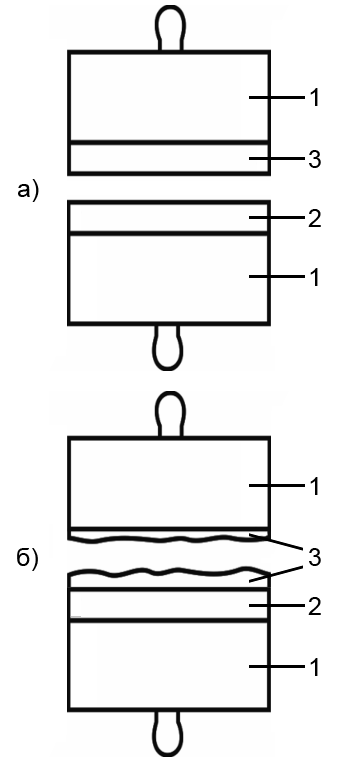 Рисунок 1 - Варианты разрушения образца при осевом растяжении: а – А - адгезионный отрыв по границе сцепления слоев (значение, полученное при испытании, равно фактической прочности сцепления слоев); б - К - когезионный отрыв по телу одного из слоев образца (прочность сцепления равна фактическому значению прочности при осевом растяжении материала для АСП)1 - металлический штамп; 2 – первый слой; 3 – второй слойОбработка результатов испытанияПрочность сцепления (адгезию) слоев образца определяют как максимальную силу, приложенную перпендикулярно к поверхности образца, при которой происходит осевое растяжение образца.Прочность сцепления слоев при испытании одного образца, МПа, определяют по формулегде F - максимальная сила осевого растяжения образца, Н;S – площадь сечения образца, мм2.Каждое единичное значение прочности сцепления слоев округляют до 0,1 МПа. За результат испытания принимают среднеарифметическое значение результатов испытания всех образцов А, МПа, рассчитанное по формулегде n –число образцовСреднеарифметическое значение округляют до 0,1 МПа.Связанность слов считается обеспеченной при когезионном отрыве (вариант К) по телу одного из слоев образца материала для АСП. При отрыве по варианту А результаты испытания следует считать ниже фактического значения предела прочности образцов при осевом разрыве.Основные нормативные положения стандарта оформляют в виде разделов, состав и содержание которых устанавливают с учетом общих требований к содержанию стандартов, которые установлены ГОСТ 1.5 (раздел 7).Материал, дополняющий основные нормативные положения стандарта, оформляют в виде приложений, при этом руководствуются соответствующи-ми правилами, установленными ГОСТ 1.5 (подраздел 3.12).ГОСТ Р 1.5-2004Библиографию размещают на предпоследней странице стандарта. В библиографию включают перечень ссылочных документов, которые приведены в стандарте. При этом перечень ссылочных документов составляют в порядке их упоминания в тексте стандарта и его приложений согласно приведенной в квадратных скобках нумерации данных документов.В библиографии после номера ссылочного документа указывают статус, его полное обозначение и наименование.ГОСТ 1.5-2001 (подраздел 3.13)Библиографические данные приводят на последней странице стандарта, ко-торую оформляют в соответствии с ГОСТ Р 1.5-2004  приложение Б.В библиографические данные стандарта включают:индекс Универсальной десятичной классификации (УДК) код группы или подгруппы ОКС, к которой относится стандарт по ОК (МК (ИСО/ИНФКО МКС) 001—96) 001;ключевые слова.Ключевые слова, относящиеся к объекту стандартизации, приводят в том по-рядке, в котором эти слова приведены в заголовке стандарта.ГОСТ 1.5-2001 (подраздел 3.14)ФЕДЕРАЛЬНОЕ АГЕНТсТВО
ПО ТЕХНИЧЕСКОМУ РЕГУЛИРОВАНИЮ И МЕТРОЛОГИИФЕДЕРАЛЬНОЕ АГЕНТсТВО
ПО ТЕХНИЧЕСКОМУ РЕГУЛИРОВАНИЮ И МЕТРОЛОГИИФЕДЕРАЛЬНОЕ АГЕНТсТВО
ПО ТЕХНИЧЕСКОМУ РЕГУЛИРОВАНИЮ И МЕТРОЛОГИИФЕДЕРАЛЬНОЕ АГЕНТсТВО
ПО ТЕХНИЧЕСКОМУ РЕГУЛИРОВАНИЮ И МЕТРОЛОГИИ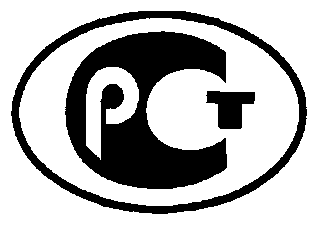 НАЦИОНАЛЬНЫЙ
СТАНДАРТ
РОССИЙСКОЙ
ФЕДЕРАЦИИНАЦИОНАЛЬНЫЙ
СТАНДАРТ
РОССИЙСКОЙ
ФЕДЕРАЦИИГОСТ Р1.0.182-1.023.192020Материалы для аддитивного строительного производстваМетоды испытанийИздание официальноеМатериалы для аддитивного строительного производстваМетоды испытанийИздание официальноеМатериалы для аддитивного строительного производстваМетоды испытанийИздание официальноеМатериалы для аддитивного строительного производстваМетоды испытанийИздание официальное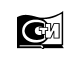 МоскваСтандартинформ2020МоскваСтандартинформ2020Материалы для аддитивного строительного производстваполе заполняется автоматически с титульного листаМетоды испытанийполе заполняется автоматически с титульного листаMaterials for additive construction production. Test methodsНаименование характеристикиСсылка на метод испытаний, либо регламентирующий его документ Содержание требований к характеристикеВлажностьГОСТ 8735Требования к качеству материала в состоянии сухой смесиНаибольшая крупность зерен заполнителяГОСТ 8735Требования к качеству материала в состоянии сухой смесиСодержание зерен наибольшей крупностиГОСТ 8735Требования к качеству материала в состоянии сухой смесиНасыпная плотностьГОСТ 8735Требования к качеству материала в состоянии сухой смесиПодвижностьГОСТ 10181Требования к качеству готовых к применению подвижных смесейСохраняемость первоначальнойподвижности смесиГОСТ 10181Требования к качеству готовых к применению подвижных смесейСтойкость к оплываниюп. 5 настоящего стандартаТребования к качеству готовых к применению подвижных смесейПрокачиваемостьп. 6 настоящего стандартаТребования к качеству готовых к применению подвижных смесейСроки начала и окончания схватыванияГОСТ Р 56587Требования к качеству готовых к применению подвижных смесейВодоудерживающая способностьГОСТ 31356Требования к качеству готовых к применению подвижных смесейПрочность на сжатиеГОСТ 310.4, ГОСТ 10180, ГОСТ 28570, ГОСТ 22690, ГОСТ 17624Требования к качеству затвердевшего раствора (бетона)ВлажностьГОСТ 12730.2Требования к качеству затвердевшего раствора (бетона)Коэффициент теплопроводностиГОСТ 7076Требования к качеству затвердевшего раствора (бетона)МорозостойкостьГОСТ 10060.0 – 10060.3 Требования к качеству затвердевшего раствора (бетона)Прочность сцепления слоев (сплошность)п. 7 настоящего стандартаТребования к качеству затвердевшего раствора (бетона)ВодонепроницаемостьГОСТ 12730.5Требования к качеству затвердевшего раствора (бетона)(1)(2)УДК ОКСКлючевые слова: аддитивные технологии, аддитивное строительное производство, материалы для аддитивного строительного производства, испытания, 3D-принтер, строительные материалы, бетон